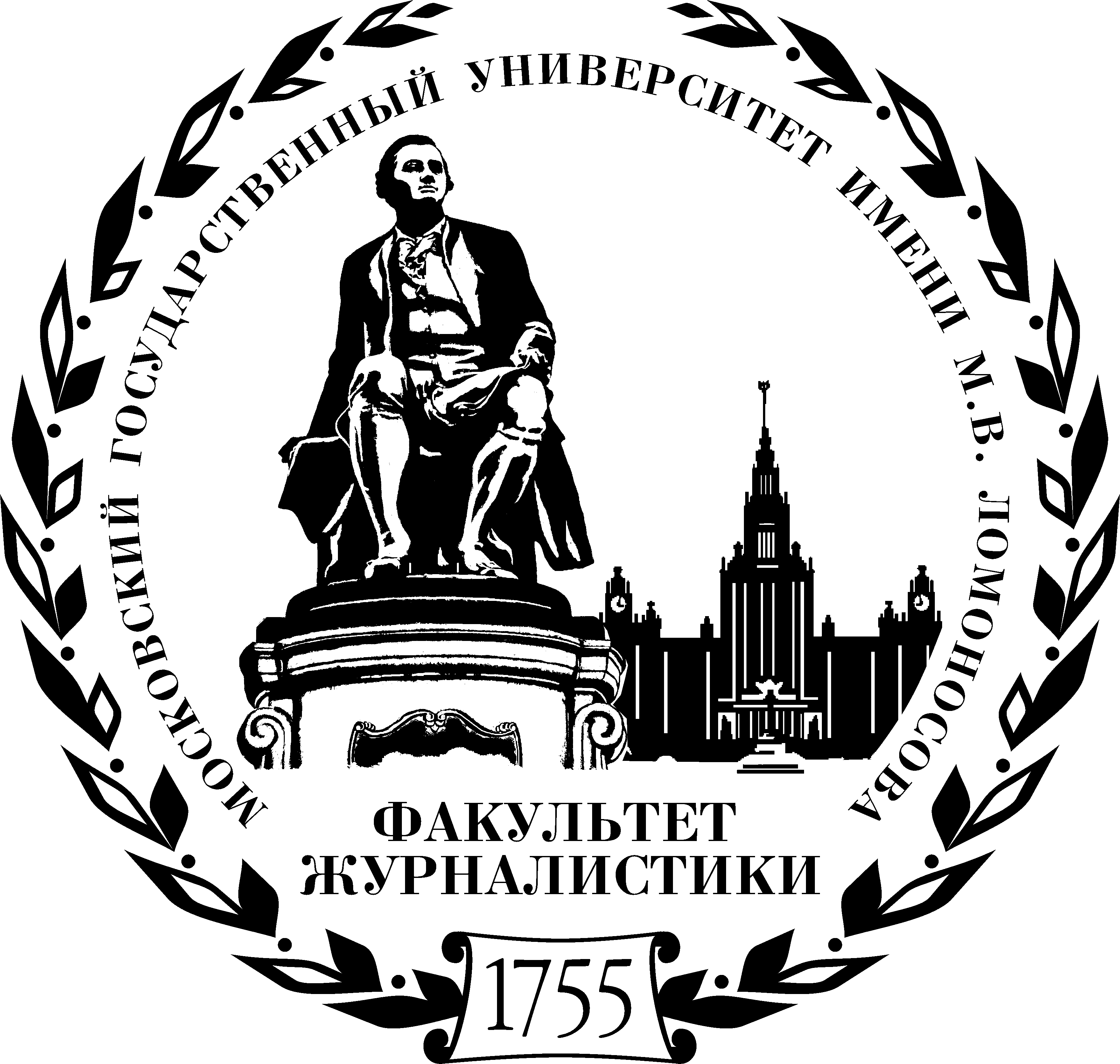 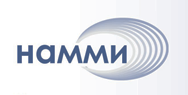 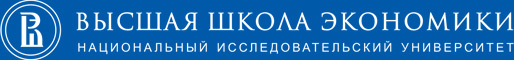 ИНФОРМАЦИОННОЕ ПИСЬМОМеждународная научно-практическая конференция«Экология медиасреды: проблемы безопасности и  рационального использования коммуникативных ресурсов»10 декабря 2015 г.Понятия «медиапространство», «медиасреда», «медиаполе», «медиасфера» возникли в отечественном дискурсе относительно недавно, пока еще не приобрели более или менее отчетливого смыслового наполнения и используются в качестве синонимов. Чаще всего речь идет о системе, включающей средства производства и распространения массовой информации, а также саму массовую информацию. Что не отрицает возможности включения в состав медиасреды иных - немассовых - средств коммуникации и иной – немассовой – информации. 	Появление новых медиа и новых каналов коммуникаций, а также развитие «интерактивности» (люди могут принимать участие в создании контента, а статистика посещаемости позволяет понять, чего люди хотят), существенно изменило конфигурацию медиапространства и происходящие в нем процессы. Масштабы современных медиа и происходящие в этой системе процессы начинают вызывать тревогу у многих аналитиков и общественных деятелей. 	НИУ ВШЭ совместно с Факультетом журналистики МГУ  и Национальной ассоциацией масс-медиа исследователей (НАММИ) приглашают принять участие во Всероссийской научно-практической конференции «Экология медиасреды: проблемы безопасности и рационального использования коммуникативных ресурсов».Вопросы для обсуждения:Медиа как предмет исследования: теоретические подходы и моделиМедиа как семантическое пространство и как среда обитания человека: компонентный состав, особенности формирования.Система «человек – медиапространство»: модели описания.Медиа как ресурс.Экология медиасреды: современное состояние проблематики.Основные экологические проблемы российского медиапространства:угроза информационного потопа, то есть неконтролируемого увеличения количества информации, делающего практически бессмысленными попытки как-то управлять информационными процессами; формирование нового глобального медиапорядка, где в качестве основных субъектов, участвующих в производстве контента и регулировании информационных процессов, будет выступать очень ограниченный круг транснациональных корпораций; нарастание информационного и коммуникационного неравенства как между странами, так и между регионами, социальными группами и индивидами;повышающаяся зависимость социальных институтов и людей от средств массовой информации. Перечень вопросов может быть расширен с учетом заявок, поступивших от участников конференции.Прочая информацияПрограмма конференции будет доступна на сайтах факультета журналистики МГУ (www.journ.msu.ru), ассоциации НАММИ (www.nammi.ru)  после 1 декабря .Проезд и проживание участников за счет командирующей стороны.Решение о приеме материалов к публикации принимает программный комитет конференции.Сроки подачи заявки на участиеЗаявки и тезисы или статьи принимаются до 10 ноября . по электронному адресу  media.msu.hse@yandex.ruПроцедура подачи заявки на участиеДля участия в конференции необходимо до 10 ноября . прислать на электронный адрес media.msu.hse@yandex.ru заявку (см. форму), а также тезисы (до 3000 знаков с пробелами, см. требования к оформлению материалов) или  статью (до 8000 знаков с пробелами, см. требования к оформлению материалов) по  выбору автора.Форма заявкиТребования к оформлению материалов для публикацииТезисы – ДО 3 000 ЗНАКОВ С ПРОБЕЛАМИИЛИСтатья – ДО 8 000 ЗНАКОВ С ПРОБЕЛАМИ.Тексты принимаются в файлах формата .doc. Шрифт Times New Roman Cyr., 10 кегль.Сведения об авторе («шапка») и заголовокВСЯ ШАПКА выравнивается по правому краю.Пожалуйста, указывайте имя, отчество и фамилию полностью в прямом порядке; шрифт прямой, 10 кегль. Название Вашей организации необходимо указать полностью (например, не СПбГУ, а Санкт-Петербургский государственный университет) – шрифт курсив, 8  кегль.Заглавие работы: строчными буквами, жирный шрифт, 12 кегль. Основной текстБез переносов.Левое поле , правое .Выравнивание по левому краю.Междустрочный интервал 1,25.Интервал между абзацами 0 пт.Абзацный отступ 1,25.Таблицы и схемы желательно не использовать. В случае необходимости схемы прилагаются каждая отдельным файлом.Внутри основного текста, пожалуйста, используйте следующее форматирование: используйте курсив только для выделения текстовых примеров;ключевые тезисы или смысловые акценты просим выделять разреженным шрифтом.Пожалуйста, не ставьте дефисы там, где должно быть тире! Тире должны быть такими: – Пожалуйста, используйте только неразрывные пробелы везде, где это необходимо (между инициалами и фамилией, в т.ч. в списке литературы, между предлогом и словом в заголовках, между цифрой и буквенным символом и т.п.). Неразрывный пробел ставится с помощью трех одновременно нажимаемых клавиш: Ctrl+Shift+пробел (При включении опции «непечатаемые символы» вы видите небольшой круг между верхними частями букв. ПРИМЕРЫ: А. А. Иванов, г. Москва, .)Оформление ссылок и списка литературыПристраничные сноски не допускаются. Стандарт оформления внутритекстовых ссылок следующий: [Фамилия год: стр.], например: [Cohen 2007: 57]. Раздел «Литература» оформляется в алфавитном порядке, нумеруется, Times New Roman, кегль 10, автор курсивом, традиционная последовательность (Автор А. А. Название. Город, год издания. Страница цитаты). Контактная информацияАдрес проведения конференции: факультет журналистики МГУ имени М.В. Ломоносова. . Москва, ул. Моховая, д. 9.Контактный телефон: +7 (495) 629 52 76 (Гладкова Анна Александровна, Исполнительный директор НАММИ)E-mail: msu.hse1917@yandex.ru;Мария Александровна Пильгун (mpilgun@hse.ru);Анна Александровна Гладкова (info@nammi.ru).ФамилияИмяОтчествоУченая степеньУченое званиеМесто работы, учебы (полное название)Должность (с указанием подразделения)Номер телефона с кодом городаЭлектронный адресТема доклада или сообщенияФорма участия (очная/заочная)Какие технические средства требуются для демонстрации материалов?